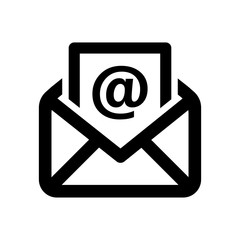 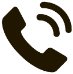 À quoi servent ces médicaments ?Ces médicaments sont des antibiotiques  à administrer en instillation oculaire (voie locale). Ils sont préconisés dans le traitement de la kératite infectieuse ou en cas d’abcès cornéen. Ils sont prescrits en général en association pour garantir un traitement efficace. Il s’agit de préparations hospitalières adaptées à votre pathologie oculaire, réalisées en pharmacie hospitalière et non disponibles en pharmacie de ville. La prescription de ces collyres est réservée aux spécialistes en ophtalmologie. Ils sont présentés en flacon de 10 ml (soit 330 gouttes environ).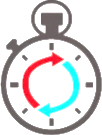 Ne prenez pas de dose double pour compenser la dose que vous avez oublié de prendre.                               Quelques conseilsSe laver soigneusement les mainsInclinez légèrement la tête vers l’arrièreTirez doucement la paupière inférieure vers le bas et regardez vers le haut Instiller une goutte dans le bas de l’œil puis cligner 2 fois des paupières (meilleure répartition de la goutte sur l’œil). Eviter de toucher l’œil ou les paupières avec l’embout du flaconFermer les yeux pendant 30 secondes et en même temps appuyez légèrement avec votre doigt sur le coin interne de l’œil (meilleure efficacité et réduction du passage du médicament dans le sang).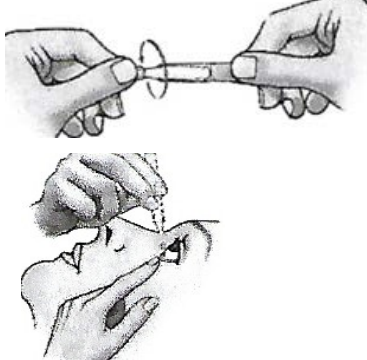 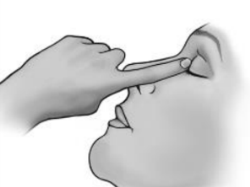 Ne pas jeter les flacons utilisés ou périmés. Rapportez-les à votre pharmacien de ville (Tri Cyclamed®). 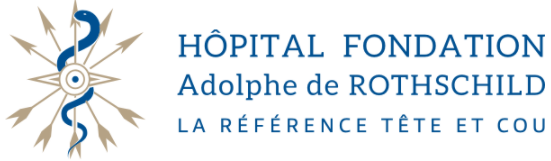 